Publicado en  el 18/06/2014 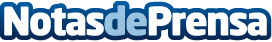 Andalucía recibió 6,7 millones de turistas culturales en 2013 que generaron cerca de 3.000 millones de euros en ingresosAndalucía recibió durante el pasado año 2013 un total de 6,7 millones de turistas con el disfrute de la cultura como motivación principal, viajeros que suponen la tercera parte del conjunto de visitantes que registró la comunidad y que generaron unos ingresos cercanos a 3.000 millones de euros, según informó hoy el consejero de Turismo y Comercio, Rafael Rodríguez.Datos de contacto:Nota de prensa publicada en: https://www.notasdeprensa.es/andalucia-recibio-67-millones-de-turistas_1 Categorias: Andalucia Turismo http://www.notasdeprensa.es